Понимать, что ребенок уже способен достаточно долго и увлеченно заниматься тем, что ему нравится, и ему бывает очень трудно прервать игру, поэтому о необходимости ее заканчивать стоит предупреждать его заранее.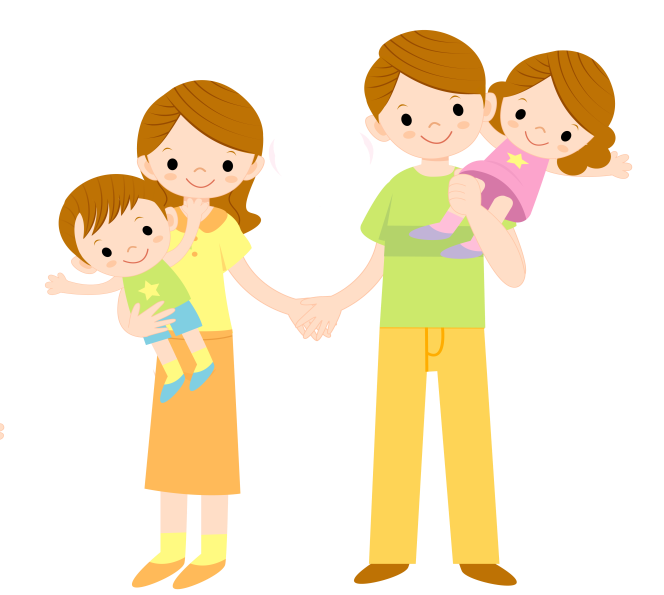 Быть открытыми к вопросам ребенка,интересоваться его мнением, превращая его жажду знания в способность самому найти ответы на интересующие его вопросы. Полезно обсуждать с ребенком любые события и явления, которые его интересуют, и на его языке формулировать результаты ваших совместных рассуждений и выводов.Задумывались ли вы о том, что часто за повседневными заботами мы не замечаем, как меняются наши дети?Мы всегда рядом со своим ребенком, и немудрено, чтоиногда мы не успеваем за временем и воспринимаем его так,как будто он все еще тот малыш, каким был полгода назад.Мы продолжаем общаться с ним как с младенцем, делать занего то, с чем он уже вполне может справитьсясамостоятельно.Но бывает и так, что мы опережаем события и нам кажется, будто ребенок уже достаточно взрослый,чтобы подолгу заниматься, быть усидчивым,
ответственным, исполнительным, хотя  на самом деле он
	еще совсем  не готов  к этому.Вот почему очень важно знать о возрастныхособенностях ребенка, его возможностях ипотребностях, а также быть готовым к изменениям в егохарактере или типе поведения, которые становятся особенно очевидными  в период возрастных кризисов.	